PRIMER CONVENIO MODIFICATORIO AL CONVENIO DE ACTIVIDADES DE INICIO DE ESTUDIO CLÍNICO Y SOMETIMIENTO INICIAL A COMITÉS NÚMERO INCMN/317/11/PI/036/2023, AL QUE TAMBIÉN SE LE ASIGNÓ GSK EL NÚMERO DE CONTROL INTERNO 40/174/2023 DE FECHA 13 DE JUNIO DE 2023,   QUE CELEBRAN POR UNA PARTE EL INSTITUTO NACIONAL DE CIENCIAS MÉDICAS Y NUTRICIÓN SALVADOR ZUBIRÁN, REPRESENTADO EN ESTE ACTO POR SU DIRECTOR GENERAL, EL DR. JOSÉ SIFUENTES OSORNIO, QUIEN ES ASISTIDO POR EL DR. CARLOS ALBERTO AGUILAR SALINAS, DIRECTOR DE INVESTIGACIÓN A QUIEN EN LO SUCESIVO SE LE DENOMINARÁ “EL INSTITUTO”; Y POR UNA SEGUNDA PARTE,  GLAXOSMITHKLINE MÉXICO, S.A. DE C.V., EN LO SUCESIVO “EL PATROCINADOR”,  REPRESENTADO EN ESTE ACTO POR EL DR. MANUEL SIGFRIDO RANGEL FRAUSTO DIRECTOR MÉDICO, CON LA INTERVENCIÓN DE UNA TERCERA PARTE, REPRESENTADA POR EL DR. FIDEL DAVID HUITZIL MELÉNDEZ, INVESTIGADOR ADSCRITO AL DEPARTAMENTO DE HEMATOLOGÍA Y ONCOLOGÍA DE “EL INSTITUTO”, EN ADELANTE “EL INVESTIGADOR”, RESPECTO DEL PROYECTO DE INVESTIGACIÓN DENOMINADO “UN ESTUDIO DE FASE 3, ETIQUETA ABIERTA Y ALEATORIZADO DE LA MONOTERAPIA PERIOPERATORIA CON DOSTARLIMAB VERSUS EL ESTÁNDAR DE ATENCIÓN MÉDICA EN PARTICIPANTES CON DMMR/MSI-H CÁNCER DE COLON RESECABLE NO TRATADO T4N0 O EN ETAPA III” CON NÚMERO 219606 EN ADELANTE "EL PROTOCOLO", QUIENES SERÁN  DENOMINADOS COLECTIVAMENTE COMO “LAS PARTES” O EN SINGULAR “LA PARTE”,  AL TENOR DE LAS SIGUIENTES DECLARACIONES Y CLÁUSULAS:ANTECEDENTESLas partes formalizaron el Convenio de Concertación número INCMN/317/11/PI/036/2022, al que también se le asignó el número de control GSK 40/174/2023, de fecha 13 de junio de 2023, en adelante “EL CONVENIO PRINCIPAL”, cuyo objeto es el desarrollo del estudio de investigación clínica titulado “UN ESTUDIO DE FASE 3, ETIQUETA ABIERTA Y ALEATORIZADO DE LA MONOTERAPIA PERIOPERATORIA CON DOSTARLIMAB VERSUS EL ESTÁNDAR DE ATENCIÓN MÉDICA EN PARTICIPANTES CON DMMR/MSI-H CÁNCER DE COLON RESECABLE NO TRATADO T4N0 O EN ETAPA III” que se lleva a cabo bajo la supervisión de “EL INVESTIGADOR PRINCIPAL”.DECLARACIONES.DECLARA “EL INSTITUTO” A TRAVÉS DE SU DIRECTOR GENERAL:I.1.	Que a la fecha en que se actúa, las facultades con las que suscribió “EL CONVENIO PRINCIPAL” y suscribirá el presente convenio modificatorio, son las mismas y no le han sido revocadas ni modificadas.I.2	Que ratifica en todas y cada una de las declaraciones de “EL CONVENIO PRINCIPAL”.DECLARA “EL PATROCINADOR” A TRAVÉS DE SUS APODERADOS LEGALES:II.1	Que ratifica en todas y cada una de sus partes el capítulo de declaraciones de “EL CONVENIO PRINCIPAL”DECLARA “EL INVESTIGADOR” POR SU PROPIO DERECHO LO SIGUIENTE:III.1 	Que ratifica en todas y cada una de sus declaraciones de “EL CONVENIO PRINCIPAL”.“LAS PARTES” CONJUNTAMENTE DECLARAN:IV.1	Que con excepción de lo señalado en el presente convenio, se conocen y ratifican expresamente lo acordado en los capítulos de “DECLARACIONES” y “CLÁUSULAS” que conforman “EL CONVENIO PRINCIPAL”.IV.2	El presente convenio se suscribe con fundamento en la Cláusula CUARTA de “EL CONVENIO PRINCIPAL”, en ésta cláusula “LAS PARTES” estipularon que “EL PATROCINADOR” entregará a “EL INSTITUTO” los recursos para llevar a cabo “EL PROTOCOLO” conforme a los montos y plazos establecidos en el uso de recursos estipulados en el ANEXO C, que forma parte integrante de “EL CONVENIO PRINCIPAL”CLÁUSULASPRIMERA.- MODIFICACIÓN DE LA CLÁUSULA TERCERA: “LAS PARTES” convienen en realizar la modificación parcial de la cláusula TERCERA, sexto párrafo,  con la finalidad de actualizar los datos bancarios con la información que a continuación se precisa.“LAS PARTES” acuerdan que las aportaciones que debe cubrir “EL PATROCINADOR” a “EL INSTITUTO” por el desarrollo de “EL PROTOCOLO”, se deberán efectuar mediante transferencia bancaria a la siguiente cuenta:Al realizar la transferencia “EL PATROCINADOR” , se compromete a:a)	Indicar el número de Convenio o número de factura (en caso de haberla solicitado por anticipado);b)	Enviar el comprobante por correo electrónico a “LA INVESTIGADORA PRINCIPAL” y al siguiente contacto financiero en “EL INSTITUTO”: fondos.especiales.investigacion@incmnsz.mxc)	Indicar nombre, correo y teléfono de la persona a la que se le enviará los archivos del complemento de pago, una vez recibido el mismo. Dicha información deberá ser enviada al siguiente correo electrónico: lourdes.martinezl@incmnsz.mx.Las partes acuerdan que, en caso de requerirlo, EL INSTITUTO, podrá actualizar los datos bancarios referidos, mediando aviso a EL PATROCINADOR o a quién legalmente le represente.TERCERA. VIGENCIA. Este documento tendrá vigencia a partir de su fecha de firma, toda vez que ha sido formalizado de acuerdo a lo establecido en la Cláusula Quinta del presente, así como a las firmas de “LAS PARTES” involucradas.Las modificaciones acordadas en este convenio modificatorio entrarán en vigor a partir de su fecha de firma hasta la conclusión de la vigencia del "EL CONVENIO PRINCIPAL".CUARTA. Salvo lo contenido expresamente en este documento, continúan rigiendo para “LAS PARTES”, todas y cada una de las condiciones originales establecidas en “EL CONVENIO PRINCIPAL” y sus anexos que no fueron objeto de modificación por el presente.QUINTA. “LAS PARTES” reconocen que el presente modificatorio a “EL CONVENIO PRINCIPAL”, no constituye novación de las obligaciones contenidas en el Convenio y que no existe dolo, error ni violencia o algún vacío del consentimiento en la solución del presente instrumento, por lo que están de acuerdo en todos y cada una de sus antecedentes, declaraciones y cláusulas que lo integran.SEXTA. En el caso de que alguna de las obligaciones de este convenio modificatorio no pueda ser ejecutada o sea invalidada por cualquier tribunal de jurisdicción competente, la ejecución y validez de las obligaciones restantes no se verá afectada.El presente convenio modificatorio forma parte integrante de “EL CONVENIO PRINCIPAL” y se firma por cuadruplicado en la Ciudad de México, a los 12 días de septiembre del dos mil veintitrés.LAS FIRMAS QUE ANTECEDEN AL PRESENTE DOCUMENTO CORRESPONDEN AL PRIMER CONVENIO MODIFICATORIO AL CONVENIO PRINICIPAL INCMN/317/11/PI/036/2023, QUE CELEBRAN, POR UNA PARTE, GLAXOSMITHKLINE MÉXICO, S.A. DE C.V Y POR LA OTRA EL INSTITUTO NACIONAL DE CIENCIAS MÉDICAS Y NUTRICIÓN SALVADOR ZUBIRAN. Nombre de la cuentaR12NCG INCMNSZ EGR RECURSOS TERC INDUSTRIA FARMACÉUTICADIRECCIÓN DEL INSTITUTO:AV.  VASCO DE QUIROGA NO.  15 COL.  BELISARIO DOMÍNGUEZ SECCIÓN XVI 14080 TLALPAN CDMX MÉXICOBancoGRUPO FINANCIERO HSBC.  S.A.  INSTITUCIÓN DE BANCA MÚLTIPLE GRUPO FINANCIERO HSBC AV.  PASEO DE LA REFORMA NO.  347 COL.  CUAUHTÉMOC,  DELEGACIÓN  CUAUHTÉMOCSucursal3947 MCI HOSPITAL NUTRICIÓNNúmero de Plaza:180 MÉXICO CDMXN. de cuenta4069475408Clave Bancaria estandarizada021180040694754087Swift para operaciones en el extranjero (en caso de ser aplicable)BIMEMXMMR.F.C DEL INSTITUTO.:  INC710101RH7“EL PATROCINADOR______________________________________DR. MANUEL SIGIFRIDO RANGEL FRAUSTO REPRESENTANTE LEGAL DE GLAXOSMITHKLINE MÉXICO, S.A. DE C.V.“EL INSTITUTO”__________________________   DR. JOSÉ SIFUENTES OSORNIODIRECTOR GENERAL DEL INSTITUTOTESTIGO______________________________MARÍA DEL CARMEN LARA DEL OLMODIRECTORA DE OPERACIONES CLÍNICASASISTE:__________________________________DR. CARLOS ALBERTO AGUILAR SALINAS.DIRECTOR DE INVESTIGACIÓN________________________________DR. ÁLVARO AGUAYO GONZÁLEZJEFE DEL DEPARTAMENTO HEMATOLOGÍA Y ONCOLOGÍA_____________________________FIDEL DAVID HUITZIL MELENDEZ INVESTIGADOR RESPONSABLE DEL PROYECTO DE INVESTIGACIÓN.REVISIÓN JURÍDICAVO BO. ADMINISTRATIVO FINANCIERO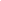 LCDA. ADELINA MARTÍNEZ TORRES, JEFA DEL DEPARTAMENTO DE ASESORÍA JURÍDICAL.C. CARLOS ANDRÉS OSORIO PINEDA, DIRECTOR DE ADMINISTRACIÓN